INFORMEaprobado en la reunión sobre la elaboración de un prototipo de formulario electrónicoDescargo de responsabilidad: el presente documento no constituye un documento de política u orientación de la UPOVBIENVENIDA Y DISCURSO DE APERTURA	La duodécima reunión sobre la elaboración de un formulario electrónico (reunión EAF/12) fue inaugurada y presidida por el Sr. Peter Button, secretario general adjunto de la UPOV, quien dio la bienvenida a los asistentes que se encontraban en Ginebra y a los que participaron por teleconferencia. 	La lista de participantes figura en el Anexo I del presente informe. APROBACIÓN DEL ORDEN DEL DÍA	En la reunión se aprobó el proyecto de orden del día propuesto en el documento UPOV/EAF/12/1. NOVEDADES RELATIVAS A UPOV PRISMA 	En la reunión se examinó el documento UPOV/EAF/12/2 “Novedades relativas a UPOV PRISMA” y la Oficina de la Unión ofreció una ponencia sobre las últimas novedades relativas al formulario electrónico de solicitud, de la cual figura una copia en el Anexo II del presente documento. Puesta en funcionamiento de la versión 2.1 del EAF	Los asistentes a la reunión tomaron nota de que la versión 2.1 de UPOV PRISMA se puso en funcionamiento el 17 de septiembre de 2018. Miembros de la UPOV participantes y cultivos o especies admitidos	Los asistentes a la reunión tomaron nota de que en la versión 2.1 de UPOV PRISMA participan las siguientes oficinas de protección de las obtenciones vegetales, con los cultivos que se indican: Idiomas	Los asistentes a la reunión tomaron nota de que en la versión 2.1 se han introducido nuevos idiomas para la navegación y en los formularios de salida (se indican sombreados a continuación):Nuevas funciones	Los participantes en la reunión asistieron a una exposición de las nuevas funciones introducidas en la versión 2.1: alertas de novedad y prioridad; información sobre el procedimiento de solicitud de derechos de obtentor para los miembros participantes; refuerzo de la función de agente; visualización de los datos de la solicitud en el formato definitivo de salida antes de su envío; revisión de los datos de la solicitud después de su envío a petición de la oficina de protección de las obtenciones vegetales. Uso de UPOV PRISMA	Los asistentes a la reunión tomaron nota de la información siguiente en relación con el uso de UPOV PRISMA (al 11 de octubre de 2018): Propuestas relativas a la elaboración de la versión 2.2 de UPOV PRISMACobertura de las directrices de examen	Los asistentes a la reunión tomaron nota de que, el 28 de junio de 2018, la Oficina de la Unión había enviado la circular E-18/081 para informar a los miembros que participan en UPOV PRISMA que la OCVV ampliará la cobertura de algunas directrices de examen para incluir más códigos UPOV, aparte de los que constan en las respectivas directrices de examen de la UPOV, y había invitado a los miembros que participan en la versión 2.1 de UPOV PRISMA a que indiquen si aceptan ampliar el alcance de esas directrices de examen a los códigos UPOV especificados en la propuesta de la OCVV. 	Los asistentes a la reunión escucharon una ponencia a cargo de la Oficina de la Unión, reproducida en el Anexo II del presente documento, y tomaron nota de que los miembros de la UPOV que aplican las directrices de examen de la Unión disponen de un cuestionario técnico genérico, en caso de que estas directrices no existan para un determinado cultivo o especie. En su defecto, los miembros de la UPOV pueden asociar estos cultivos o especies a directrices de examen de la Unión adecuadas. Se explicó la inconveniencia de utilizar directrices de examen nacionales para esos cultivos o especies, debido a que comportan un elevado mantenimiento, exigencias de traducción y falta de armonización. Sin embargo, quizás los miembros de la UPOV participantes en UPOV PRISMA puedan acordar un cuestionario técnico común para mantener la armonización y minimizar el trabajo de traducción. Los asistentes a la reunión convinieron en que se trata de un asunto que se debe notificar al Comité Técnico. Miembros de la UPOV participantes y cultivos o especies	Los asistentes a la reunión tomaron nota de que los siguientes miembros de la UPOV han expresado su intención de participar en la versión 2.2 de UPOV PRISMA: Idiomas	Los asistentes a la reunión tomaron nota de que, en función de los recursos disponibles y si se proporciona la información necesaria, podrán introducirse otros idiomas para la navegación y en los formularios de salida. Calendario de puesta en funcionamiento 	Los asistentes a la reunión tomaron nota de que se invitará a los miembros participantes en la elaboración de la versión 2.2 de UPOV PRISMA a probar la herramienta durante la campaña de pruebas que tendrá lugar en mayo de 2019. A reserva de su validación, la versión 2.2 se pondrá en funcionamiento en torno a junio de 2019. Comunicación	Los asistentes a la reunión EAF/12 tomaron nota de que en 2019 está previsto incorporar los siguientes elementos: comunicación dirigida a posibles usuarios de UPOV PRISMA mediante campaña por correo electrónico o medios sociales; actualización periódica de la página de UPOV PRISMA en LinkedIn (https://www.linkedin.com/showcase/24973258/) y de la cuenta de UPOV PRISMA en Twitter (https://twitter.com/upovprisma); sesiones de formación (in situ y por Internet); artículos de prensa; actualización del sitio web de UPOV PRISMA. Financiación de UPOV PRISMA	Los asistentes a la reunión tomaron nota de que las propuestas relativas a la financiación de UPOV PRISMA se someterían al examen del Comité Consultivo en su nonagésima quinta sesión, que se celebraría en Ginebra el 1 de noviembre de 2018, y, si procedía, al examen del Consejo en su quincuagésima segunda sesión ordinaria, que se celebraría en Ginebra el 2 de noviembre de 2018. Tomaron nota además de que todas las decisiones adoptadas se notificarían en la decimotercera reunión EAF. FECHA DE LA PRÓXIMA REUNIÓN	Se decidió que la próxima reunión del EAF (reunión EAF/13) se celebre el 28 de marzo de 2019 por la mañana en Ginebra. [Siguen los Anexos]LISTE DES PARTICIPANTS / LIST OF PARTICIPANTS / LISTA DE PARTICIPANTES(dans l’ordre alphabétique des noms français des membres / 
in the alphabetical order of the French names of the Members / 
por orden alfabético de los nombres en francés de los miembros)I. MEMBRES / MEMBERS / MIEMBROSARGENTINE / ARGENTINA / ARGENTINARaimundo LAVIGNOLLE (Sr.), Presidente del Directorio, Instituto Nacional de Semillas (INASE), 
Instituto Nacional de Semillas (INASE), Ministerio de Producción y Trabajo - Secretaría de Agroindustria  
(e-mail: rlavignolle@inase.gov.ar)María Laura VILLAMAYOR (Sra.), Abogada, Unidad Presidencia, Instituto Nacional de Semillas (INASE), Ministerio de Producción y Trabajo - Secretaría de Agroindustria  
(e-mail: mlvillamayor@inase.gov.ar)AUSTRALIE / AUSTRALIA / AUSTRALIANik HULSE (Mr.), Chief of Plant Breeders' Rights, Plant Breeder's Rights Office, IP Australia, Woden 
(e-mail: nik.hulse@ipaustralia.gov.au) BRÉSIL / BRAZIL / BRASILRicardo ZANATTA MACHADO (Sr.), Fiscal Federal Agropecuário, Coordinador do SNPC, Serviço Nacional de Proteção de Cultivares (SNPC), Ministério da Agricultura, Pecuária e Abastecimento, Brasilia , D.F. 
(e-mail: ricardo.machado@agricultura.gov.br) CANADA / CANADA / CANADÁAnthony PARKER (Mr.), Commissioner, Plant Breeders' Rights Office, Canadian Food Inspection Agency (CFIA), Ottawa 
(e-mail: anthony.parker@inspection.gc.ca) Lisa LEDUC (Ms.), Examiner, Plant Breeders' Rights Office, Canadian Food Inspection Agency (CFIA), Ottawa 
(e-mail: lisa.leduc@inspection.gc.ca)Ashley BALCHIN (Ms.), Examiner, Plant Breeders' Rights Office, Canadian Food Inspection Agency (CFIA), Ottawa 
(e-mail: ashley.balchin@inspection.gc.ca)
[via WebEx]CHILI / CHILE / CHILEManuel Antonio TORO UGALDE (Sr.), Jefe Departamento, Registro de Variedades Protegidas, División Semillas, Servicio Agrícola y Ganadero (SAG), Santiago de Chile 
(e-mail: manuel.toro@sag.gob.cl)CHINE / CHINA / CHINAChengrui YANG (Mr.), Deputy Director, National Intellectual Property Administration, PCR (CNIPA), Beijing 
(e-mail: yangchengrui@sipo.gov.cn) Sanqun LONG (Mr.), Deputy Director, State Forestry Administration (SFA), Beijing 
(e-mail: LSQ9106@126.com)Yongqi ZHENG (Mr.), Research Professor, Office of Protection of New Varieties of Plants, State Forestry Administration, Beijing 
(e-mail: zhengyq@caf.ac.cn)  DANEMARK / DENMARK / DÄNEMARK / DINAMARCAGerhard DENEKEN (Mr.), Director, Tystofte Foundation, Skaelskoer
(e-mail: gde@tystofte.dk)ESTONIE / ESTONIA / ESTONIALaima PUUR (Ms.), Head, Variety Department, Estonian Agricultural Board, Viljandi  
(e-mail: laima.puur@pma.agri.ee) ÉTATS-UNIS D'AMÉRIQUE / UNITED STATES OF AMERICA / ESTADOS UNIDOS DE AMÉRICAElaine WU (Ms.), Attorney - Advisor, Office of Policy and International Affairs, United States Patent and Trademark Office (USPTO), Department of Commerce, Alexandria 
(e-mail: elaine.wu@uspto.gov) Christian HANNON (Mr.), Patent Attorney, Office of Policy and International Affairs (OPIA), United States Patent and Trademark Office (USPTO), Department of Commerce, Alexandria 
(e-mail: christian.hannon@uspto.gov)Ruihong GUO (Ms.), Deputy Administrator, AMS, Science & Technology Program, United States Department of Agriculture (USDA), Washington D.C. 
(e-mail: ruihong.guo@ams.usda.gov)Jeffery HAYNES (Mr.), Acting Commissioner, Plant Variety Protection Office, USDA, AMS, S&T, 
Washington D.C. 
(e-mail: Jeffery.Haynes@ams.usda.gov)France / FRANCE / FRANCIAYvane MERESSE (Mme), Responsable INOV, Groupe d'Étude et de Contrôle des Variétés et des Semences (GEVES), Beaucouzé 
(e-mail: yvane.meresse@geves.fr)JAPON / JAPAN / JAPÓNManabu SUZUKI (Mr.), Deputy Director for International Affairs, Intellectual Property Division, Food Industry Affairs Bureau, Ministry of Agriculture, Forestry and Fisheries (MAFF), Tokyo 
(e-mail: manabu_suzuki410@maff.go.jp)Atsuhiro MENO (Mr.), Senior Policy Advisor, Intellectual Property Division, Food Industry Affairs Bureau, Ministry of Agriculture, Forestry and Fisheries (MAFF), Tokyo 
(e-mail: atsuhiro_meno150@maff.go.jp)Manabu OSAKI (Mr.), Senior Examiner, Plant Variety Protection Office, Intellectual Property Division, Food Industry Affairs Bureau, Ministry of Agriculture, Forestry and Fisheries (MAFF), Tokyo 
(e-mail: manabu_osaki190@maff.go.jp)MAROC / MOROCCO / MARRUECOSZoubida TAOUSSI (Ms.), Chargée de la protection des obtentions végétales, Office National de Sécurité de Produits Alimentaires, Rabat  
(e-mail: ztaoussi67@gmail.com) NOUVELLE-ZÉLANDE / NEW ZEALAND / NUEVA ZELANDIAChristopher J. BARNABY (Mr.), Assistant Commissioner / Principal Examiner for Plant Variety Rights, Plant Variety Rights Office, Intellectual Property Office of New Zealand, Ministry of Economic Development, Christchurch 
(e-mail: Chris.Barnaby@pvr.govt.nz) PAYS-BAS / NETHERLANDS / PAÍSES BAJOSBert SCHOLTE (Mr.), Head Department Variety Testing, Naktuinbouw NL, Roelofarendsveen 
(e-mail: b.scholte@naktuinbouw.nl)Kees VAN ETTEKOVEN (Mr.), Senior PVP Policy Advisor, Naktuinbouw NL, Roelofarendsveen 
(e-mail: c.v.ettekoven@naktuinbouw.nl)Marcel RIJSBERGEN (Mr.), Team DUS vegetables, DUS testing department, Naktuinbouw, Roelofarendsveen
(e-mail: m.rijsbergen@naktuinbouw.nl)
[via WebEx]Wim SANGSTER (Mr.), Team DUS Vegetables, Naktuinbouw, Roelofarendsveen 
(e-mail: w.sangster@naktuinbouw.nl)
[via WebEx]Dita HAGEN (Ms.), Application Specialist, Naktuinbouw, Roelofarendsveen 
(e-mail: d.hagen@naktuinbouw.nl)
[via WebEx]Nathatlie VAN AMERONGEN (Ms.), Bureau voor Plantenrassen, Naktuinbouw, Roelofarendsveen
(e-mail: n.v.amerongen@naktuinbouw.nl)[via WebEx]RÉPUBLIQUE DE CORÉE / REPUBLIC OF KOREA / REPÚBLICA DE COREAEunsun CHUNG (Ms.), Deputy Director/Examiner, Plant Variety Protection Division, Korea Seed and Variety Service (KSVS), Gyeonsangbuk-do 
(e-mail: eschung@korea.kr) Eun-Jung HEO (Ms.), Agricultural Researcher, Seobu Branch, Korea Seed and Variety Service (KSVS) 
(e-mail: heoej@korea.kr)RÉPUBLIQUE DE MOLDOVA / REPUBLIC OF MOLDOVA / REPÚBLICA DE MOLDOVAAla GUSAN (Ms.), Deputy Head, Patents Division, Inventions and Plant Varieties Department, State Agency on Intellectual Property of the Republic of Moldova (AGEPI), Chisinau  
(e-mail: ala.gusan@agepi.gov.md)ROYAUME-UNI / UNITED KINGDOM / REINO UNIDOMara RAMANS (Ms.), Technical Liaison Officer, Principal Plant Variety and Seeds Delivery, Animal and Plant Health Agency (APHA), Cambridge  
(e-mail: mara.ramans@apha.gsi.gov.uk) Cheryl TURNBULL (Ms.), Technical Manager (DUS), Centre for Plant Varieties and Seeds, National Institute of Agricultural Botany (NIAB), Cambridge 
(e-mail: cheryl.turnbull@niab.com)SUISSE / SWITZERLAND / SUIZAManuela BRAND (Ms.), Plant Variety Rights Office, Plant Health and Varieties, Office fédéral de l'agriculture (OFAG), Bern  
(e-mail: manuela.brand@blw.admin.ch)UNION EUROPÉENNE / EUROPEAN UNION / UNIÓN EUROPEAJean MAISON (Mr.), Deputy Head, Technical Unit, Community Plant Variety Office (CPVO), Angers 
(e-mail: maison@cpvo.europa.eu)Dirk THEOBALD (Mr.), Head of the Technical Unit, Community Plant Variety Office (CPVO), Angers 
(e-mail: theobald@cpvo.europa.eu) II. ORGANISATIONS / ORGANIZATIONS / ORGANIZACIONESCOMMUNAUTÉ INTERNATIONALE DES OBTENTEURS DE PLANTES ORNEMENTALES ET FRUITIÈRES À REPRODUCTION ASEXUÉE (CIOPORA) / INTERNATIONAL COMMUNITY OF BREEDERS OF ASEXUALLY REPRODUCED ORNAMENTAL AND FRUIT PLANTS (CIOPORA) / COMUNIDAD INTERNACIONAL DE OBTENTORES DE VARIEDADES ORNAMENTALES Y FRUTALES DE REPRODUCCIÓN ASEXUADA (CIOPORA)Hélène JOURDAN (Mme), Secrétaire générale, AOHE, Responsible COV & Marques, Meilland International S.A., Association des Obtenteurs Horticoles Européens (AOHE), Le Luc en Provence 
(e-mail: licprot@meilland.com)Dominique THÉVENON (Mme), Board member, Treasurer - CIOPORA, AIGN®, International Community of Breeders of Asexually Reproduced Ornamental and Fruit Plants (CIOPORA), Hamburg
(e-mail: t.dominique4@orange.fr)CROPLIFE INTERNATIONALMarcel BRUINS (Mr.), Consultant, CropLife International, Brussels 
(e-mail: mbruins1964@gmail.com) INTERNATIONAL SEED FEDERATION (ISF)Szabolcs RUTHNER (Mr.), Regulatory Affairs Executive, International Seed Federation (ISF), Nyon 
(e-mail: s.ruthner@worldseed.org) Astrid M. SCHENKEVELD (Ms.), Specialist, Variety Registration & Protection, Rijk Zwaan Zaadteelt en Zaadhandel B.V., KX De Lier 
(e-mail: a.schenkeveld@rijkzwaan.nl)Sietske WOUDA (Ms.), Lead Global Germplasm PVP/MA, Syngenta International AG, Basel
(e-mail: sietske.wouda@syngenta.com)Jan KNOL (Mr.), Officer, Plant Variety Protection and Registration, Bayer CropScience Vegetable Seeds, Haelen (e-mail: jan.knol@bayer.com)
[via WebEx]Alexandria QUEZADA (Miss), responsible for PVP applications, Monsanto US, 
(e-mail: alexandria.elizabeth.quezada@monsanto.com)
[via WebEx]Iii. BUREAU / OFFICER / OFICINAPeter BUTTON (Mr.), ChairiV. BUREAU DE L’UPOV / OFFICE OF UPOV / OFICINA DE LA UPOVPeter BUTTON (Mr.), Vice Secretary-GeneralYolanda HUERTA (Ms.), Legal Counsel and Director of Training and AssistanceTomochika MOTOMURA (Mr.), Technical/Regional Officer (Asia)Ben RIVOIRE (Mr.), Technical/Regional Officer (Africa, Arab countries)Leontino TAVEIRA (Mr.), Technical/Regional Officer (Latin America, Caribbean countries)Hend MADHOUR (Ms.), IT OfficerCaroline ROVERE (Ms.), Administrative AssistantAriane BESSE (Ms.), Administrative AssistantRuixi HAN (Mr.), Fellow[Fin del Anexo II y del documento]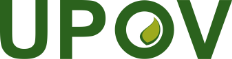 SUnión Internacional para la Protección de las Obtenciones Vegetales Reunión sobre la elaboración de un formulario electrónico de solicitudDuodécima reunión
Ginebra, 29 de octubre de 2018UPOV/EAF/12/3Original: InglésFecha: 25 de marzo de 2019AutoridadAutoridadParticipa en la versión 2.0Participa actualmente en la versión 2.1Cultivos admitidos en la versión 2.1 (las variaciones con respecto a la versión 2.0 se indican sombreadas en gris)ArgentinaAR18 cultivos seleccionadosAustraliaAUTodos los géneros y especiesBolivia (Estado Plurinacional de)BOTodos los géneros y especiesCanadáCATodos los géneros y especies salvo algas, bacterias y hongosChileCLTodos los géneros y especiesChinaCNLechuga, rosalColombiaCOTodos los géneros y especiesCosta RicaCR-Todos los géneros y especiesEstados Unidos de AméricaUS192 cultivos, entre ellos lechuga, papa/patata, soja y trigo FranciaFRTodos los géneros y especiesGeorgiaGEMaíz, trigo, haboncillo, alubia, manzano (variedades frutales), peral, cebada, avena, papa/patata, cerezo (cerezo dulce), frambueso, tomate, duraznero/melocotonero, avellano, zarzamora, soja, girasol, nogal, arándano, garbanzo y lentejaKenyaKETodos los géneros y especiesMéxicoMXTodos los géneros y especiesNoruegaNOTodos los géneros y especiesNueva ZelandiaNZTodos los géneros y especiesOrganización Africana de la Propiedad Intelectual (OAPI)OA-Todos los géneros y especiesPaíses BajosNLTodos los géneros y especiesParaguayPYSojaReino UnidoGB- Todos los géneros y especiesRepública de CoreaKR-Variedades frutales de manzano, lechuga, papa/patata, soja y rosalRepública de MoldovaMDMaíz, trigo, guisante/arveja, cebada, ciruelo europeo, tomate, vid, pimiento, ají, pimentón, chile, girasol, nogal, variedades frutales de manzano, lechuga, papa/patata, rosal y sojaSerbiaRS-Variedades frutales de manzano y rosalSudáfricaZA-Todos los géneros y especiesSueciaSE-Todos los géneros y especiesSuizaCHTodos los géneros y especiesTúnezTNTodos los géneros y especiesTurquíaTRTodos los géneros y especiesUnión EuropeaQZPlantas ornamentales y frutales, hortalizas, soja y papa/patataUruguayUYTodos los géneros y especiesViet NamVN-Arroz, maíz, soja, cacahuete, tomate, papa/patata, pepino, rosal, crisantemo, Anthurium, naranjo, mango y pitahayaTotalTotal2230Idiomas de navegaciónIdiomas de los formularios de salidaAlemánChinoCoreano (nuevo)EspañolFrancésInglésJaponésTurco (nuevo)Vietnamita (nuevo)GeorgianoNoruegoRumanoSerbio (nuevo)Sueco (nuevo)Período o plazoNúmero de miembros de la UPOV participantesNúmero de países abarcadosCultivos admitidos por los miembros de la UPOV participantesCultivos admitidos por los miembros de la UPOV participantesNúmero de entidades registradas (funciones)Número de solicitudesPeríodo o plazoNúmero de miembros de la UPOV participantesNúmero de países abarcadosLista limitadaTodos los cultivos o especiesNúmero de entidades registradas (funciones)Número de solicitudesEnero a junio de 2017121212 (1 a 5 cultivos)-4Julio a diciembre de 2017161616 (1 a 5 cultivos)-7 (25)10Enero a agosto de 2018224611 (1 a 100 cultivos)1244 (39 administradores de obtentores y 5 agentes) (69)26Desde septiembre de 2018 30698 (1 a 100 cultivos)2055 (47 administradores de obtentores y 8 agentes) (114)14TOTAL54AutoridadAutoridadParticipa actualmente en la versión 2.1Intención de participar en la versión 2.2Cultivos que se prevé admitir en la versión 2.2(las variaciones con respecto a la versión 2.1 se indican sombreadas en gris)ArgentinaAR18 cultivos seleccionados y, además:berenjena, endivia, haba, higuera, papaya, salvia, cebolleta, mostaza india, caña de azúcar y algodónAustraliaAUTodos los géneros y especiesBolivia (Estado Plurinacional de)BOTodos los géneros y especiesCanadáCATodos los géneros y especies salvo algas, bacterias y hongosChileCLTodos los géneros y especiesChinaCNLechugaColombiaCOTodos los géneros y especiesCosta RicaCRTodos los géneros y especiesEcuadorECTodos los géneros y especiesEstados Unidos de AméricaUS192 cultivos, entre ellos lechuga, papa/patata, soja y trigoFranciaFRTodos los géneros y especiesGeorgiaGEMaíz, trigo, haboncillo, alubia, manzano (variedades frutales), peral, cebada, avena, papa/patata, cerezo (cerezo dulce), frambueso, tomate, duraznero/melocotonero, avellano, zarzamora, soja, girasol, nogal, arándano, garbanzo y lentejaKenyaKETodos los géneros y especiesMarruecosMATomate, melón, papa/patata, lechuga y cebollaMéxicoMXTodos los géneros y especiesNicaraguaNIPor confirmarNoruegaNOTodos los géneros y especiesNueva ZelandiaNZTodos los géneros y especiesOrganización Africana de la Propiedad Intelectual (OAPI)OATodos los géneros y especiesPaíses BajosNLTodos los géneros y especiesParaguayPYSojaPerúPETodos los géneros y especiesReino UnidoGBTodos los géneros y especiesRepública de CoreaKRVariedades frutales de manzano, lechuga, papa/patata, soja y rosalRepública de MoldovaMDMaíz, trigo, guisante/arveja, cebada, ciruelo europeo, tomate, vid, pimiento, ají, pimentón, chile, girasol, nogal, variedades frutales de manzano, lechuga, papa/patata, rosal, soja, avena, centeno, fresa y zarzamoraRepública DominicanaDOTodos los géneros y especiesSerbiaRSVariedades frutales de manzano, rosal, frambueso y arándanoSudáfricaZATodos los géneros y especiesSueciaSETodos los géneros y especiesSuizaCHTodos los géneros y especiesTrinidad y TabagoTTPor confirmarTúnezTNTodos los géneros y especiesTurquíaTRTodos los géneros y especiesUnión EuropeaQZTodos los géneros y especies excepto los cultivos agrícolas, aparte de agrostis, dactilo, festuca pratense, festuca, raygrás y fleo UruguayUYTodos los géneros y especiesUzbekistánUZPor confirmarViet NamVN15 cultivos seleccionadosTotalTotal3037